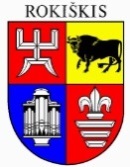 ROKIŠKIO RAJONO SAVIVALDYBĖS ADMINISTRACIJOSROKIŠKIO MIESTO SENIŪNIJABiudžetinė įstaiga, Respublikos g. 94, LT-42136 Rokiškis. Duomenys kaupiami ir saugomi Juridinių asmenų registre, kodas 188772248. Seniūnijos duomenys: biudžetinės įstaigos filialas, Respublikos g. 94, LT-42136, Rokiškis, tel. (8 458) 33 571, el. p. miestseniun@post.rokiskis.lt, filialo identifikacinis kodas 188662734 ROKIŠKIO RAJONO SAVIVALDYBĖS ADMINISTRACIJOS ROKIŠKIO MIESTO SENIŪNIJOS 2020-ŲJŲ METŲ VEIKLOS PLANO ĮGYVENDINIMOATASKAITABendroji dalisRokiškio miesto seniūnija (toliau – seniūnija) yra Rokiškio rajono savivaldybės administracijos filialas, veikiantis Rokiškio rajono savivaldybės tarybos sprendimu apibrėžtoje tam tikroje savivaldybės teritorijos dalyje.Seniūnija savo veiklą 2020 m. vykdė vadovaujantis 2020 m gegužės 4 d. Rokiškio rajono savivaldybės administracijos direktoriaus įsakymu Nr. AV – 422 patvirtintu metiniu veiklos planu. Metinis veiklos planas parengtas remiantis trimečiu Rokiškio rajono savivaldybės strateginiu veiklos planu, kuriame suformuluota savivaldybės misija, strateginiai tikslai, aprašytos vykdomos programos, siekiami rezultatai ir numatomi finansavimo šaltiniai bei žmogiškieji ištekliai joms įgyvendinti.Seniūnijos veiklą reglamentuoja veiklos nuostatai. Seniūnija savo veikloje vadovaujasi Lietuvos Respublikos Konstitucija, Civiliniu kodeksu, Vietos savivaldos įstatymu, kitais įstatymais, Vyriausybės nutarimais, Rokiškio rajono savivaldybės tarybos sprendimais, mero potvarkiais, administracijos direktoriaus įsakymais ir kitais savivaldybės institucijų sprendimais. Veikla finansuojama iš savivaldybės biudžeto. Seniūnijos ir seniūno funkcijoms įgyvendinti reikalingos lėšos gali būti skiriamos ir iš kitų finansavimo šaltinių.Seniūnijoje 2020 m. pradžioje patvirtinta 7 etatai. Iš jų 2 valstybės tarnautojai, likusieji dirbantys pagal darbo sutartis. Seniūnijos duomenų pokytis per 2020 metus:Rokiškio miesto seniūnijoje veiklą vykdo  „Velykalnio“  ir „Pušyno“ bendruomenės. Seniūnijos teritorija suskirstyta į aštuonias seniūnaitijas. Penkiose seniūnaitijose išrinkti seniūnaičiai.SENIŪNIJA ĮGYVENDINASeniūnija vykdydama savo veiklą įgyvendina Rokiškio rajono savivaldybės strateginiame veiklos plane numatytas programas:Programa Nr. 1 – Savivaldybės  pagrindinių funkcijų įgyvendinimas ir vykdymas;Programa Nr. 2 – Ugdymo kokybės ir mokymosi aplinkos užtikrinimas;Programa Nr. 4 – Socialinės paramos ir sveikatos apsaugos paslaugų kokybės gerinimas;Programa Nr. 5 – Rajono infrastruktūros objektų priežiūros, plėtros ir modernizavimas.SENIŪNIJOS VEIKLOS FINANSAVIMASLentelė Nr. 1Diagrama Nr. 1Lentelė Nr. 2Diagrama Nr. 2Rokiškio miesto seniūnijos asignavimų grafinis palyginimas pagal programas per tris metusLentelė Nr. 3SENIŪNIJOS VEIKLA 2019 METAISPrograma Nr. 1 – Savivaldybės  pagrindinių funkcijų įgyvendinimas ir vykdymas.Įgyvendinant programą siekiama didinti veiklos efektyvumą per savivaldybės tarybos, mero administracijos sprendimų, įstatymų ir Lietuvos Respublikos Vyriausybės nutarimų įgyvendinimo organizavimą ir kontroliavimą, planavimo proceso ir žmogiškųjų išteklių tobulinimą bei informacinių sistemų diegimą. Programos įgyvendinimas leidžia suderinti bendruomenės, seniūnijos, savivaldybės bei valstybės interesus, lemia didėjantį seniūnijos darbuotojų profesionalumą ir rezultatyvumą, užtikrinti savalaikį, kokybišką paslaugų teikimą bei funkcijų vykdymą.Programos įgyvendinimo uždaviniai ir vykdymo kriterijai:Šios programos įgyvendinimui priskiriamos savarankiškos  bei valstybės deleguotos funkcijos. Daugumą, 2020 metų veiklos plane numatytų programos uždavinių įgyvendinimo kriterijų, planuotus rodiklius seniūnija įgyvendino, programai skirtus asignavimus panaudojo tinkamai ir racionaliai juos paskirstydama. Programa Nr. 2 – Ugdymo kokybės ir mokymosi aplinkos užtikrinimas.Rokiškio miesto seniūnija nevykdo.Programa Nr. 3 – Kultūros, sporto, bendruomenės, vaikų ir jaunimo gyvenimo aktyvinimas;Programos įgyvendinimu siekiama skatinti kultūrines tradicijas, kaupti ir saugoti etnines, materialines ir dvasines vertybes, tinkamai organizuoti kultūros veiklą, kelti kultūros paslaugų kokybę ir prieinamumą seniūnijos gyventojams, viešinti informaciją apie seniūnijos lankytinas vietas ir objektus. Taip pat remiamos gyventojų iniciatyvos, skatinami bendruomenių organizuojami kultūriniai, socialiniai, sportiniai ir kitokie projektai bei renginiai. Skatinamas seniūnijos gyventojų įsitraukimą į savarankiškas ir organizuotas kultūros ir sporto veiklas, sudaromos sąlygos vaikų, paauglių, jaunimo, suaugusių bei neįgaliųjų užimtumo bei fizinio pasirengimo gerinimui. Remiamos gyventojų iniciatyvos dalyvauti rajoniniuose, tarprajoniniuose ar respublikiniuose renginiuose.Programos įgyvendinimas leidžia efektyviai organizuoti kultūros veiklą, skatinti gyventojų įsitraukimą į savarankiškas kultūros ir sporto veiklas, remti gyventojų, bendruomenių, visuomeninių organizacijų iniciatyvas rengti renginius ar projektus.Programos įgyvendinimo uždaviniai ir vykdymo kriterijai:Programa Nr. 4 – Socialinės paramos ir sveikatos apsaugos paslaugų kokybės gerinimas;Šios programos įgyvendinimu siekiama sudaryti sąlygas asmeniui (šeimai) ugdyti ar stiprinti gebėjimus ir galimybes savarankiškai spręsti savo socialines problemas, palaikyti socialinius ryšius su visuomene, taip pat padedama įveikti socialinę atskirtį. Siekiant užtikrinti socialiai pažeidžiamų grupių pakankamą pragyvenimo lygį, kreipiamasi į Rokiškio rajono savivalybės administarcijos Socialinės paramos ir sveikatos skyrių dėl valstybės socialinės išmokos, šeimoms ir vieniems gyvenantiems asmenims, negalintiems savarankiškai apsirūpinti pakankamomis pragyvenimui lėšomis, socialinės pašalpos, vienkartinės pašalpos, socialinė paramos mokiniams ar kt.,  skyrimo ir (ar) kompensacijos už svarbiausias komunalines paslaugas. Sprendžiamas klausimas dėl senyvo amžiaus ar neįgaliems asmenims socialinės globos paslaugos globos įstaigose teikimo. Vykdoma programa siekiama sudaryti galimybes įvairioms gyventojų socialinėms grupėms integruotis į visuomenę, nežeminant žmogiškojo orumo, užtikrinti normalias gyvenimo sąlygas.Programos įgyvendinimas leidžia užtikrinti socialiai pažeidžiamų grupių pakankamą pragyvenimo lygį, sudaromos sąlygos asmeniui (šeimai) ugdyti ar stiprinti gebėjimus ir galimybes savarankiškai spręsti savo socialines problemas, palaikyti socialinius ryšius su visuomene, taip pat padėti įveikti socialinę atskirtį.Programos įgyvendinimo uždaviniai ir vykdymo kriterijai:Programa Nr. 5 – Rajono infrastruktūros objektų priežiūra, plėtra ir modernizavimas.Šios programos įgyvendinimu siekiama gerinti seniūnijos teritorijoje esančių viešųjų erdvių ir objektų būklę, vykdyti teritorijų tvarkymą, formuoti pilnavertę, sveiką ir harmoningą gyvenamąją, darbo ir poilsio aplinką, vykdyti kelių (gatvių) modernizavimo ir priežiūros darbus, didinti eismo saugumą.Programos įgyvendinimas leidžia skatinant užimtumą, gerinti gyvenamąją aplinką, kompleksiškai modernizuoti, tvarkyti ir plėtoti  gyvenamųjų vietovių bei viešųjų erdvių infrastruktūrą, modernizuoti ir gerinti Rokiškio rajono savivaldybei priklausančių, seniūnijos teritorijoje esančių, pastatų būklę, tinkamai prižiūrėti bei modernizuoti viešąją, seniūnijos teritorijoje esančią, susisiekimo infrastruktūrą.Programos įgyvendinimo uždaviniai ir vykdymo kriterijai:Seniūnas 				Arūnas KrasauskasEil.Nr.RodiklisMato vnt.2020-01-012020-12-311.Seniūnijos plotasha1157,161157,162.Gyventojų skaičius žm.12471120483.Bendras seniūnijos gatvių ilgiskm62624.Valomų gatvių ir šaligatvių ilgiskm94945.Gatvių skaičius (soduose)vnt.44446.Veikiančių kapinių skaičiusvnt.227.Neveikiančių kapinių skaičiusvnt.228.Kapinių teritorijų plotasha10109.Eksploatuojamų šviestuvų skaičiusvnt.1300130010.Seniūnijos prižiūrimų želdinių plotasha59592020 metų Rokiškio miesto seniūnijos asignavimai pagal programas2020 metų Rokiškio miesto seniūnijos asignavimai pagal programas2020 metų Rokiškio miesto seniūnijos asignavimai pagal programas2020 metų Rokiškio miesto seniūnijos asignavimai pagal programas2020 metų Rokiškio miesto seniūnijos asignavimai pagal programas2020 metų Rokiškio miesto seniūnijos asignavimai pagal programas2020 metų Rokiškio miesto seniūnijos asignavimai pagal programas2020 metų Rokiškio miesto seniūnijos asignavimai pagal programasProgr. Nr.Programos pavadinimasLėšos iš viso tūkst. EurLėšos iš viso tūkst. EurIš jų:Iš jų:Iš jų:Finansavimo šaltinisProgr. Nr.Programos pavadinimasLėšos iš viso tūkst. EurLėšos iš viso tūkst. EurDarbo užmokestisSODRAKitos išlaidosFinansavimo šaltinis1Savivaldybės  pagrindinių funkcijų įgyvendinimas ir vykdymas120,7120,799,31,519,9Savivaldybės biudžetas, valstybės biudžetas, spec. programų lėšos2Socialinės paramos ir sveikatos apsaugos paslaugų kokybės gerinimas73,87,87,80,265,8Valstybės biudžetas, savivaldybės biudžetas3Rajono infrastruktūros objektų priežiūros, plėtros ir modernizavimas334,2334,26,40,1322,7Savivaldybės biudžetas528,7528,7113,51,8408,4Rokiškio miesto seniūnijos asignavimų palyginimas pagal programas per tris metusRokiškio miesto seniūnijos asignavimų palyginimas pagal programas per tris metusRokiškio miesto seniūnijos asignavimų palyginimas pagal programas per tris metusRokiškio miesto seniūnijos asignavimų palyginimas pagal programas per tris metusRokiškio miesto seniūnijos asignavimų palyginimas pagal programas per tris metusProgramos Nr.Programos pavadinimasLėšos iš viso tūkst. EurLėšos iš viso tūkst. EurLėšos iš viso tūkst. EurProgramos Nr.Programos pavadinimas2018 metai2019 metai2020 metai1Savivaldybės  pagrindinių funkcijų įgyvendinimas ir vykdymas106120,4120,72Ugdymo kokybės ir mokymosi aplinkos užtikrinimas-003Kultūros, sporto, bendruomenės, vaikų ir jaunimo gyvenimo aktyvinimas0,2004Socialinės paramos ir sveikatos apsaugos paslaugų kokybės gerinimas10568,773,85Rajono infrastruktūros objektų priežiūros, plėtros ir modernizavimas334,5330,2334,2Iš viso:Iš viso:545,7519,3523,72020 metų asignavimai pagal finansavimo sutartis2020 metų asignavimai pagal finansavimo sutartis2020 metų asignavimai pagal finansavimo sutartisEil. Nr.Sutarties objektasLėšos iš viso  Eur1Šaligatvių remonto darbams14920,612Naujų želdinių įsigijimui ir veisimui15000,003Remonto darbų organizavimas vykdant užimtumo programą1530,004Rokiškio ežero pakrantės sutvarkymo darbams1700Iš visoIš viso26705,00Užtikrinti seniūnijos darbo organizavimąUžtikrinti seniūnijos darbo organizavimąUžtikrinti seniūnijos darbo organizavimąUžtikrinti seniūnijos darbo organizavimąUžtikrinti seniūnijos darbo organizavimąUžtikrinti seniūnijos darbo organizavimąUžtikrinti seniūnijos darbo organizavimąUžtikrinti seniūnijos darbo organizavimąEil. Nr.Uždavinį detalizuojanti aiškiai apibrėžta veiklaPlanas 2020 metamsĮvykdymas 2020 m.Įvykdymas 2020 m.Įvykdymo palyginimas2019 m.Įvykdymo palyginimas2019 m.Rodiklio  neįvykdymo  / įvykdymo / viršijimo                  paaiškinimas1.Seniūnijos darbuotojų skaičius7 etatai7 etatai7 etatai8 etatai8 etataiSumažėjo vienu etatu panaikinus Aplinkos priežiūros specialisto pareigybę.2.Parengta savivaldybės administracijos direktoriaus įsakymų projektų skaičius2916162626Didžiąją dalį projektų sudaro adresų suteikimo įsakymai.3. Parengta rajono tarybos sprendimų projektų skaičius1--11Rajono tarybos sprendimų projektų ataskaitiniais metais nebuvo.4.Priimta prašymų laidojimo pašalpai gauti200206206180180Veiklos vertinimo rodiklis priklauso nuo per ataskaitinį laikotarpį į seniūniją besikreipiančių asmenų, su šios rūšies prašymais, skaičiaus.5.Išduota leidimų laidoti seniūnijos teritorijoje esančiose kapinėse200198198171171Veiklos vertinimo rodiklis priklauso nuo per ataskaitinį laikotarpį į seniūniją besikreipiančių asmenų, dėl leidimų laidoti išdavimo, skaičiaus.6.Atlikta notarinių veiksmų400373373394394Veiklos vertinimo rodiklis priklauso nuo per ataskaitinį laikotarpį į seniūniją besikreipiančių asmenų, dėl notarinių veiksmų, skaičiaus.7.Organizuota ir atlikta viešųjų pirkimų1037372525Dauguma prekių ir paslaugų perkama pagal savivaldybės administracijos Strateginio planavimo, investicijų ir viešųjų pirkimų atliktus centralizuotus viešuosius pirkimus. Atskiri viešieji pirkimai seniūnijos inicijuojami ir pirkimų organizatoriaus atliekami tik tais atvejais, kai perkam konkreti prekė ar paslauga reikalinga konkretiems darbams atlikti ir seniūnijos funkcijų vykdymui.8.Parengta darbo sutarčių dėl viešųjų darbų atlikimo55555Vykdant užimtumo didinimo programą nuolat bendradarbiaujama su Užimtumo tarnybos  Rokiškio padaliniu. Pagal užimtumo tarnybos rekomendacijas ir kriterijus su seniūnijos gyventojais sudaromos terminuotos darbo sutartys dėl viešųjų darbų atlikimo.9.Išduota šeimos sudėtį ar kitokią faktinę padėtį patvirtinančių pažymų13001137113713741374Veiklos vertinimo rodiklis priklauso nuo per ataskaitinį laikotarpį į seniūniją besikreipiančių asmenų su prašymais išduoti šeimos sudėtį ar kitokią faktinę padėtį patvirtinančią pažymą skaičiaus. 10.Išduota charakteristikų5014146767Veiklos vertinimo rodiklis priklauso nuo per ataskaitinį laikotarpį į seniūniją besikreipiančių asmenų ar institucijų, su prašymais išduoti asmenį charakterizuojančias pažymas, skaičiaus. 11.Priimta ir išnagrinėta gyventojų skundų, prašymų, pranešimų3523237171Veiklos vertinimo rodiklis priklauso nuo per ataskaitinį laikotarpį į seniūniją besikreipiančių gyventojų, su įvairaus pobūdžio skundais, prašymais ar pranešimais, skaičiaus. Žodiniai gyventojų skundai, prašymai ar pranešimai į registrą netraukiami, jie sprendžiami betarpiškai bendraujant su gyventojai12.Išduota leidimų saugotinų medžių kirtimu3530306868Veiklos vertinimo rodiklis priklauso nuo per ataskaitinį laikotarpį į seniūniją besikreipiančių gyventojų ar organizacijų, su prašymais išduoti leidimą saugotinų medžių kirtimui, skaičiaus. Leidimai išduodami tik išnagrinėjus prašymus, bei įvertinus planuojamų kirsti medžių faktinę būklę vietoje13.Atspausdinta, skenuota, kopijuota, registruota seniūnijos vidaus siunčiamų ir gaunamų raštų300178178293293Veiklos vertinimo rodiklis priklauso nuo per ataskaitinį laikotarpį gautų, skenuotų, kopijuotų, registruotų siunčiamų bei gaunamų raštų ir dokumentų.14.Perduota archyvui bylų 00000Veiklos vertinimo rodiklis priklauso nuo suformuotų bylų ir suderinimo su Šiaulių regiono valstybės archyvo Panevėžio filialu,  skaičiaus.Tinkamai įgyvendinti perduotas valstybės funkcijasTinkamai įgyvendinti perduotas valstybės funkcijasTinkamai įgyvendinti perduotas valstybės funkcijasTinkamai įgyvendinti perduotas valstybės funkcijasTinkamai įgyvendinti perduotas valstybės funkcijasTinkamai įgyvendinti perduotas valstybės funkcijasTinkamai įgyvendinti perduotas valstybės funkcijasTinkamai įgyvendinti perduotas valstybės funkcijas1.Gyvenamąją vietą deklaravusių asmenų skaičius seniūnijos teritorijojeSumažėjo   195120481224312243Veiklos vertinimo rodiklis priklauso nuo ataskaitinio laikotarpio pabaigoje seniūnijos teritorijoje gyvenamąją vietą deklaravusių asmenų skaičiaus pagal Gyvenamosios vietos deklaravimo informacinės sistemos duomenis. Gyventojų skaičiaus mažėjimą lemia senstanti visuomenė, mažas atvykstančiųjų gyventi į seniūnijos teritoriją skaičius bei didelis išvykstančiųjų gyventi kitur ar į užsienį gyventojų skaičius. Statistiškai gyventojų mažėjimą lemia ir formalus gyvenamosios vietos deklaruojamų duomenų pakeitimas.Veiklos vertinimo rodiklis priklauso nuo ataskaitinio laikotarpio pabaigoje seniūnijos teritorijoje gyvenamąją vietą deklaravusių asmenų skaičiaus pagal Gyvenamosios vietos deklaravimo informacinės sistemos duomenis. Gyventojų skaičiaus mažėjimą lemia senstanti visuomenė, mažas atvykstančiųjų gyventi į seniūnijos teritoriją skaičius bei didelis išvykstančiųjų gyventi kitur ar į užsienį gyventojų skaičius. Statistiškai gyventojų mažėjimą lemia ir formalus gyvenamosios vietos deklaruojamų duomenų pakeitimas.2.Užpildytos gyvenamosios vietos deklaracijos, asmeniui pakeitus gyvenamąją vietą Lietuvos Respublikoje (atvyko gyventi)Iš užsienio500532142696696Veiklos vertinimo rodiklis priklauso nuo ataskaitinį laikotarpį į seniūniją besikreipiančių asmenų su prašymais deklaruoti gyvenamąją vietą seniūnijos teritorijoje skaičiaus.  Gyventojai turi galimybę deklaruoti gyvenamąją vietą elektroninėmis priemonėmis, todėl tikslus deklaravusių gyvenamąją vietą seniūnijos teritorijoje gyventojų skaičius nustatomas tik pagal gyventojų skaičiaus pokytį, pagal Gyvenamosios vietos deklaravimo informacinės sistemos duomenis, per tam tikrą laikotarpį. Taip pat, gyventojui pakeitus deklaruotą gyvenamąją vietą Lietuvos teritorijoje (deklaravus gyvenamąją vietą kitoje rajono seniūnijoje ar savivaldybėje) seniūnija nėra informuojama. Tikslus gyventojų pokytis nustatomas remiantis Gyvenamosios vietos deklaravimo informacinės sistemos duomenimis, per tam tikrą laikotarpį.Veiklos vertinimo rodiklis priklauso nuo ataskaitinį laikotarpį į seniūniją besikreipiančių asmenų su prašymais deklaruoti gyvenamąją vietą seniūnijos teritorijoje skaičiaus.  Gyventojai turi galimybę deklaruoti gyvenamąją vietą elektroninėmis priemonėmis, todėl tikslus deklaravusių gyvenamąją vietą seniūnijos teritorijoje gyventojų skaičius nustatomas tik pagal gyventojų skaičiaus pokytį, pagal Gyvenamosios vietos deklaravimo informacinės sistemos duomenis, per tam tikrą laikotarpį. Taip pat, gyventojui pakeitus deklaruotą gyvenamąją vietą Lietuvos teritorijoje (deklaravus gyvenamąją vietą kitoje rajono seniūnijoje ar savivaldybėje) seniūnija nėra informuojama. Tikslus gyventojų pokytis nustatomas remiantis Gyvenamosios vietos deklaravimo informacinės sistemos duomenimis, per tam tikrą laikotarpį.3.Užpildytos išvykimo iš LR ilgesniam nei 6 mėn. laikotarpiui, deklaracijos (išvyko į užsienį)30077155155Veiklos vertinimo rodiklis priklauso nuo per ataskaitinį laikotarpį į seniūniją besikreipiančių asmenų, su prašymais deklaruoti išvykimą iš LR ilgesniam nei 6 mėn. laikotarpiui, skaičiaus. Gyventojai turi galimybę deklaruoti išvykimą iš LR elektroninėmis priemonėmis, todėl tikslių duomenų apie seniūnijos gyventojus išvykusius į užsienį per ataskaitinį laikotarpį, seniūnija neturi.Veiklos vertinimo rodiklis priklauso nuo per ataskaitinį laikotarpį į seniūniją besikreipiančių asmenų, su prašymais deklaruoti išvykimą iš LR ilgesniam nei 6 mėn. laikotarpiui, skaičiaus. Gyventojai turi galimybę deklaruoti išvykimą iš LR elektroninėmis priemonėmis, todėl tikslių duomenų apie seniūnijos gyventojus išvykusius į užsienį per ataskaitinį laikotarpį, seniūnija neturi.4.Priimta sprendimų dėl gyvenamosios vietos deklaravimo duomenų panaikinimo ar keitimo20193535Veiklos vertinimo rodiklis priklauso nuo per ataskaitinį laikotarpį į seniūniją besikreipiančių gyventojų, su prašymais priimti sprendimą dėl gyvenamosios vietos deklaravimo duomenų panaikinimo ar keitimo.Veiklos vertinimo rodiklis priklauso nuo per ataskaitinį laikotarpį į seniūniją besikreipiančių gyventojų, su prašymais priimti sprendimą dėl gyvenamosios vietos deklaravimo duomenų panaikinimo ar keitimo.5.Išduota pažymų apie deklaruotą gyvenamąją vietą200291194194Veiklos vertinimo rodiklis priklauso nuo per ataskaitinį laikotarpį į seniūniją besikreipiančių gyventojų, su prašymais išduoti pažymą apie deklaruotą gyvenamąją vietą, skaičiaus. Besikreipiančiųjų šios rūšies paslaugos gyventojų mažėjimą lemia sumažėjęs gyventojų skaičius, bei mažėjantis tokių pažymų poreikis pateikti kitoms institucijoms.Veiklos vertinimo rodiklis priklauso nuo per ataskaitinį laikotarpį į seniūniją besikreipiančių gyventojų, su prašymais išduoti pažymą apie deklaruotą gyvenamąją vietą, skaičiaus. Besikreipiančiųjų šios rūšies paslaugos gyventojų mažėjimą lemia sumažėjęs gyventojų skaičius, bei mažėjantis tokių pažymų poreikis pateikti kitoms institucijoms.Efektyvinti seniūnijos veiklos organizavimą ir funkcijų įgyvendinimąEfektyvinti seniūnijos veiklos organizavimą ir funkcijų įgyvendinimąEfektyvinti seniūnijos veiklos organizavimą ir funkcijų įgyvendinimąEfektyvinti seniūnijos veiklos organizavimą ir funkcijų įgyvendinimąEfektyvinti seniūnijos veiklos organizavimą ir funkcijų įgyvendinimąEfektyvinti seniūnijos veiklos organizavimą ir funkcijų įgyvendinimąEfektyvinti seniūnijos veiklos organizavimą ir funkcijų įgyvendinimąEfektyvinti seniūnijos veiklos organizavimą ir funkcijų įgyvendinimą1.Darbuotojų dalyvavimas mokymuose10-88Veiklos vertinimo rodiklis priklauso nuo lėšų mokymams, mokymų organizavimo, organizuojamų mokymų pobūdžio bei poreikioVeiklos vertinimo rodiklis priklauso nuo lėšų mokymams, mokymų organizavimo, organizuojamų mokymų pobūdžio bei poreikio2.Supažindinta darbuotojų su darbų saugos instrukcijomis ir reikalavimaisSupažindinta darbuotojų su darbų saugos instrukcijomis ir reikalavimaisSupažindinta darbuotojų su darbų saugos instrukcijomis ir reikalavimaisSupažindinta darbuotojų su darbų saugos instrukcijomis ir reikalavimaisSupažindinta darbuotojų su darbų saugos instrukcijomis ir reikalavimaisSupažindinta darbuotojų su darbų saugos instrukcijomis ir reikalavimaisSupažindinta darbuotojų su darbų saugos instrukcijomis ir reikalavimaisĮvadinis (bendras) ir pirminis darbo vietoje darbuotojų instruktavimas500185521521 Įvadinis (bendras) darbuotojų supažindinimas su darbų saugos instrukcijomis ir reikalavimais organizuojamas visiems darbuotojams, pradedantiems eiti pareigas ar dirbti, įskaitant ir asmenis laikinai įdarbinamus vykdant užimtumo didinimo programą bei asmenis atliekančius visuomenei naudingus darbus. Veiklos rodiklis priklauso nuo naujai įdarbinamų darbuotojų bei visuomenei naudingus darbus atliekančių asmenų skaičiaus per ataskaitinį laikotarpį. Įvadinis (bendras) darbuotojų supažindinimas su darbų saugos instrukcijomis ir reikalavimais organizuojamas visiems darbuotojams, pradedantiems eiti pareigas ar dirbti, įskaitant ir asmenis laikinai įdarbinamus vykdant užimtumo didinimo programą bei asmenis atliekančius visuomenei naudingus darbus. Veiklos rodiklis priklauso nuo naujai įdarbinamų darbuotojų bei visuomenei naudingus darbus atliekančių asmenų skaičiaus per ataskaitinį laikotarpį.Periodinis darbuotojų instruktavimas darbo vietoje7777 Periodinis darbuotojų supažindinimas su darbų saugos instrukcijomis ir reikalavimais darbo vietoje vykdomas ne rečiau kaip kartą per 36 mėnesius. Periodinis darbuotojų supažindinimas su darbų saugos instrukcijomis ir reikalavimais darbo vietoje vykdomas ne rečiau kaip kartą per 36 mėnesius.Didinti kultūrinės aplinkos ir paslaugų kokybę bei prieinamumą, vykdyti turizmo informacijos sklaidąDidinti kultūrinės aplinkos ir paslaugų kokybę bei prieinamumą, vykdyti turizmo informacijos sklaidąDidinti kultūrinės aplinkos ir paslaugų kokybę bei prieinamumą, vykdyti turizmo informacijos sklaidąDidinti kultūrinės aplinkos ir paslaugų kokybę bei prieinamumą, vykdyti turizmo informacijos sklaidąDidinti kultūrinės aplinkos ir paslaugų kokybę bei prieinamumą, vykdyti turizmo informacijos sklaidąDidinti kultūrinės aplinkos ir paslaugų kokybę bei prieinamumą, vykdyti turizmo informacijos sklaidąEil. Nr.Uždavinį detalizuojanti aiškiai apibrėžta veiklaPlanas 2020 metamsĮvykdymas 2020 m.Įvykdymo palyginimas2019 m.Rodiklio  neįvykdymo  / įvykdymo / viršijimo                  paaiškinimasSkatinti kūno kultūros ir sporto plėtrą bei gyventojų fizinį aktyvumą.Skatinti kūno kultūros ir sporto plėtrą bei gyventojų fizinį aktyvumą.Skatinti kūno kultūros ir sporto plėtrą bei gyventojų fizinį aktyvumą.Skatinti kūno kultūros ir sporto plėtrą bei gyventojų fizinį aktyvumą.Skatinti kūno kultūros ir sporto plėtrą bei gyventojų fizinį aktyvumą.Skatinti kūno kultūros ir sporto plėtrą bei gyventojų fizinį aktyvumą.1.Organizuota sporto renginių seniūnijos teritorijoje101Dėl karantino buvo atšaukti visi renginiai.2.Bendruomenių ar kitų visuomeninių organizacijų iniciatyva organizuota sporto renginių seniūnijos teritorijoje101 Dėl karantino buvo atšaukti visi renginiai.3.Dalyvauta respublikiniuose sportiniuose renginiuose101 Dėl karantino buvo atšaukti visi renginiai.Organizuoti ir užtikrinti socialinės paramos politiką, teikiant piniginę socialinę paramą.Organizuoti ir užtikrinti socialinės paramos politiką, teikiant piniginę socialinę paramą.Organizuoti ir užtikrinti socialinės paramos politiką, teikiant piniginę socialinę paramą.Organizuoti ir užtikrinti socialinės paramos politiką, teikiant piniginę socialinę paramą.Organizuoti ir užtikrinti socialinės paramos politiką, teikiant piniginę socialinę paramą.Organizuoti ir užtikrinti socialinės paramos politiką, teikiant piniginę socialinę paramą.Eil. Nr.Uždavinį detalizuojanti aiškiai apibrėžta veiklaPlanas 2020 metamsĮvykdymas 2020, m.Įvykdymo palyginimas 2019 m.Rodiklio  neįvykdymo  / įvykdymo / viršijimo                  paaiškinimas1.Vertintos atskirų šeimų ar asmenų gyvenimo sąlygos400209294Šeimų ar asmenų gyvenimo sąlygos vertinamos gyventojams teikiant prašymus vienkartinei piniginei pašalpai gauti, taip pat norint gauti transporto paslaugas iš Rokiškio socialinės paramos centro, prašant maisto produktų ir Maisto banko, patalpinant į globos įstaigas, prašymai socialinei paramai išimties tvarka, prašymai socialinėms paslaugoms.2.Priimta prašymų kieto kuro kompensacijoms404936Veiklos vertinimo rodiklis priklauso nuo per ataskaitinį laikotarpį į seniūniją besikreipiančių asmenų, su prašymais skirti kompensaciją už įsigytą kietą kurą patalpų šildymui3.Priimta prašymų socialinei paramai mokiniams gauti100-112Veiklos vertinimo rodiklis priklauso nuo per ataskaitinį laikotarpį į seniūniją besikreipiančių asmenų, su prašymais skirti vienkartinę piniginę pašalpą.4.Priimta prašymų maisto produktams gauti600716654Ataskaitiniais metais keitėsi vaiko išmokos tvarka ir kriterijai, todėl vaiko išmokų gavusių asmenų skaičius išaugoPalaikyti esamą ar modernizuoti ir gerinti Rokiškio rajono savivaldybei priklausančių, seniūnijos teritorijoje esančių, pastatų būklęPalaikyti esamą ar modernizuoti ir gerinti Rokiškio rajono savivaldybei priklausančių, seniūnijos teritorijoje esančių, pastatų būklęPalaikyti esamą ar modernizuoti ir gerinti Rokiškio rajono savivaldybei priklausančių, seniūnijos teritorijoje esančių, pastatų būklęPalaikyti esamą ar modernizuoti ir gerinti Rokiškio rajono savivaldybei priklausančių, seniūnijos teritorijoje esančių, pastatų būklęPalaikyti esamą ar modernizuoti ir gerinti Rokiškio rajono savivaldybei priklausančių, seniūnijos teritorijoje esančių, pastatų būklęPalaikyti esamą ar modernizuoti ir gerinti Rokiškio rajono savivaldybei priklausančių, seniūnijos teritorijoje esančių, pastatų būklęEil. Nr.Uždavinį detalizuojanti aiškiai apibrėžta veiklaPlanas 2020metamsĮvykdymas 2020 m.Įvykdymo palyginimas2019 m.Rodiklio  neįvykdymo  / įvykdymo / viršijimo                  paaiškinimas1.Socialinių būstų skaičius---Rokiškio miesto seniūnija eksploatuojamų neturi.2.Savivaldybei priklausančių pastatų skaičius---Rokiškio miesto seniūnija eksploatuojamų neturi3.Savivaldybei priklausančių pastatų plotas---Rokiškio miesto seniūnija eksploatuojamų neturiPalaikyti esamą ar modernizuoti ir gerinti seniūnijos teritorijoje esančių viešųjų erdvių infostruktūros būklęPalaikyti esamą ar modernizuoti ir gerinti seniūnijos teritorijoje esančių viešųjų erdvių infostruktūros būklęPalaikyti esamą ar modernizuoti ir gerinti seniūnijos teritorijoje esančių viešųjų erdvių infostruktūros būklęPalaikyti esamą ar modernizuoti ir gerinti seniūnijos teritorijoje esančių viešųjų erdvių infostruktūros būklęPalaikyti esamą ar modernizuoti ir gerinti seniūnijos teritorijoje esančių viešųjų erdvių infostruktūros būklęPalaikyti esamą ar modernizuoti ir gerinti seniūnijos teritorijoje esančių viešųjų erdvių infostruktūros būklę1.Prižiūrimų viešųjų erdvių plotas, ha120 120 120 Prižiūrimų miškų, parkų, aikščių ir kitų viešųjų erdvių skaičius nepasikeitė2.Prižiūrimų paplūdimių plotas, ha2,5 2,5 2,5 Paplūdimių skaičius nepasikeitė. Paplūdimiai prie Rokiškio ežero ir „Velniakalnio“ rekreacinėje teritorijoje.3.Prižiūrimų gėlynų plotas, m2350 350 300 Gėlynai: Nepriklausomybės aikštėje, žiedinėje Taikos g. ir Vilties g. sankryžoje, Jaunystės g., 4.Lankytinų vietų skaičius131313Lankytinų vietų skaičius nesikeitė.Tvarkyti seniūnijos teritorijoje esančių viešųjų erdvių teritorijasTvarkyti seniūnijos teritorijoje esančių viešųjų erdvių teritorijasTvarkyti seniūnijos teritorijoje esančių viešųjų erdvių teritorijasTvarkyti seniūnijos teritorijoje esančių viešųjų erdvių teritorijasTvarkyti seniūnijos teritorijoje esančių viešųjų erdvių teritorijasTvarkyti seniūnijos teritorijoje esančių viešųjų erdvių teritorijas1.Prižiūrimų šaligatvių ilgis, km323232Skaičius nesikeitė2.Seniūnijos gatvių ilgis, km626262Skaičius nesikeitė3.Prižiūrimų kapinių plotas, ha101010Plotas nesikeitė.Prižiūrėti ir tvarkyti viešąją, seniūnijos teritorijoje esančią, susisiekimo infrastruktūrąPrižiūrėti ir tvarkyti viešąją, seniūnijos teritorijoje esančią, susisiekimo infrastruktūrąPrižiūrėti ir tvarkyti viešąją, seniūnijos teritorijoje esančią, susisiekimo infrastruktūrąPrižiūrėti ir tvarkyti viešąją, seniūnijos teritorijoje esančią, susisiekimo infrastruktūrąPrižiūrėti ir tvarkyti viešąją, seniūnijos teritorijoje esančią, susisiekimo infrastruktūrąPrižiūrėti ir tvarkyti viešąją, seniūnijos teritorijoje esančią, susisiekimo infrastruktūrą1.Greideruojamų kelių ilgis, km1099Gatvių ilgis nesikeičia..2.Kelių valymas žiemos metu, km626262Valomų gatvių skaičius nesikeičia. Gatves žiemos metu valo UAB „Ecoservise projektai“3.Kelių žvyravimas, km, kūb. m1013009140091030Seniūnijos teritorijoje esančios gatvės remontuojamos pagal poreikį tiek, kiek skiriama finansavimo..4.Remontuojama asfaltbetonio danga (kv. m.)150017001732Seniūnijos teritorijoje esančios gatvės su asfaltbetonio danga remontuojamos pagal poreikį tiek, kiek nusimatoma lėšų asfaltbetoniu duobių taisymui. Seniūnijos kelių danga suremontuota didžiąja dalimi. 